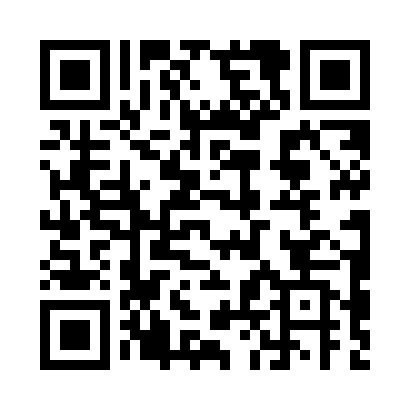 Prayer times for Altjessnitz, GermanyWed 1 May 2024 - Fri 31 May 2024High Latitude Method: Angle Based RulePrayer Calculation Method: Muslim World LeagueAsar Calculation Method: ShafiPrayer times provided by https://www.salahtimes.comDateDayFajrSunriseDhuhrAsrMaghribIsha1Wed3:105:411:085:118:3510:552Thu3:065:391:085:128:3710:583Fri3:035:371:085:128:3811:024Sat2:595:361:075:138:4011:055Sun2:555:341:075:148:4211:086Mon2:535:321:075:148:4311:127Tue2:535:301:075:158:4511:148Wed2:525:291:075:168:4711:149Thu2:515:271:075:168:4811:1510Fri2:515:251:075:178:5011:1611Sat2:505:241:075:178:5111:1612Sun2:495:221:075:188:5311:1713Mon2:495:211:075:198:5411:1814Tue2:485:191:075:198:5611:1815Wed2:475:171:075:208:5711:1916Thu2:475:161:075:208:5911:2017Fri2:465:151:075:219:0011:2018Sat2:465:131:075:229:0211:2119Sun2:455:121:075:229:0311:2220Mon2:455:111:075:239:0511:2221Tue2:445:091:075:239:0611:2322Wed2:445:081:075:249:0811:2423Thu2:435:071:085:249:0911:2424Fri2:435:061:085:259:1011:2525Sat2:435:051:085:259:1211:2626Sun2:425:031:085:269:1311:2627Mon2:425:021:085:269:1411:2728Tue2:425:011:085:279:1511:2729Wed2:415:001:085:279:1611:2830Thu2:415:001:085:289:1811:2931Fri2:414:591:085:289:1911:29